Montana Department of Justice 
	Office of Consumer Protection 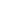 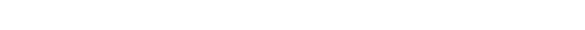 		MONTANA  
	END-OF-LIFE REGISTRY 	My Choices  
Advance Directive PO Box 201410, Helena, MT  59620-1410  •  Phone: (406) 444-0660 or (866) 675-3314  •  E-mail: endofliferegistry@mt.gov Full Name:  Please print These directions apply only in situations when I am not able to make or communicate my health 
care choices directly. Put an X through any sections you are not completing at this time. 1. Terminal Conditions (Living Will) I provide these directions in accordance with the Montana Rights of the Terminally Ill Act. These 
are my wishes for the kind of treatment I want if I cannot communicate or make my own 
decisions. These directions are only valid if both of the following two conditions exist: •    I have a terminal condition, and  I authorize my Representative, if I have appointed one, to make the decision to provide, 
withhold, or withdraw any health care treatment. General Treatment Directions  Check the boxes that express your wishes: □  I provide no directions at this time. □  I direct my attending physician to withdraw or withhold treatment that merely prolongs the I further direct that (check all boxes that apply): □  Treatment be given to maintain my dignity, keep me comfortable and relieve pain. 
□  If I cannot drink, I do not want to receive fluids through a needle or catheter placed □  If I cannot eat, I do not want a tube inserted in my nose or mouth, or surgically □  If I have a serious infection, I do not want antibiotics to prolong my life. Antibiotics I have attached additional directions regarding medical treatment to this form: □  Yes □ No  Revised 03/14 Page 1 of 4 2. 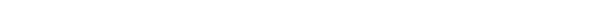 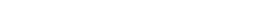 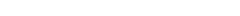 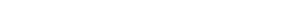 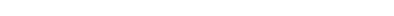 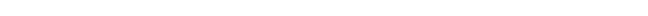 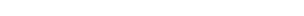 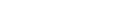 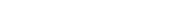 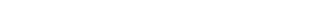 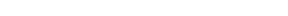 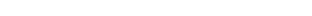 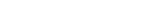 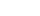 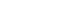 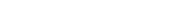 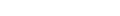 Chronic Illness or Serious Disability (Optional) My chronic illness or disability can complicate an acute illness, but should not be misinterpreted 
as a terminal condition. Diagnosis  Consult my physician  Name Phone Special directions (use additional pages if necessary)   3.   Health Care Representative (Power of Attorney for Health Care) My Representative may make all health care decisions for me as authorized in this document 
and shall be given access to all my medical records. This appointment applies whether I am 
expected to recover or not. I wish to appoint a Representative □ Yes □ No A.  Primary Representative I appoint     as my Representative. Print Representative’s Full Name Representative's Address City  State Zip Home Phone Work Phone My Representative’s authority is effective when I cannot make health care decisions or 
communicate my wishes. I may revoke this authority at any time I regain these abilities 
(unless my attending physician and any necessary experts determine I am not capable of 
making decisions in my own best interest). If, for any reason, I should need a guardian of my person designated by a court, I nominate 
my Representative, or Alternate Representative(s), named below. B. Alternate Representative(s) If:  1. 	divorced, 
I name the following person(s) as alternates to my Representative in the order listed: 1. 2. Print Alternate Representative's Full Name Print Alternate Representative's Full Name Address Address City State Zip City State  Zip Home Phone Work Phone Home Phone Work Phone Revised 03/14 Page 2 of 4 4. 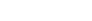 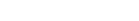 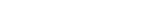 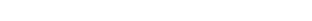 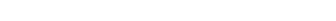 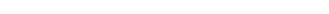 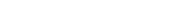 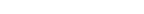 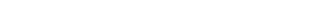 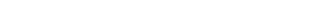 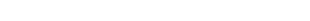 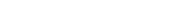 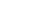 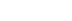 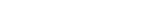 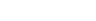 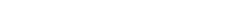 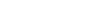 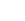 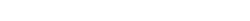 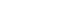 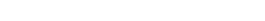 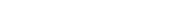 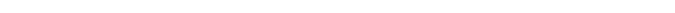 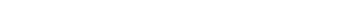 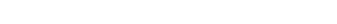 Signing and Witnessing this Advance Directive A. Your Signature  Ask two people to watch you sign and have them sign below. If you can, it’s best to sign this 
document in front of a Notary Public. 1.  I revoke any prior health care advance directive or directions. 2.  This document is intended to be valid in any jurisdiction in which it is presented. 
3.  A copy of this document is intended to have the same effect as the original. 4.  Those who act as I have directed in this document shall be free from legal liability for 
	having followed my directions. 5.  If my attending physician is unwilling or unable to comply with my wishes as stated in this 
	document, I direct my care be transferred to a physician who will. I sign this document on the   day of  , 20 Signature Print Full Name Address City State Zip Home Phone Work Phone B.  Ask Your Witnesses to Read and Sign I declare that I am over the age of 18 and the person who signed this document is personally 
known to me, and has signed these health care advance directives in my presence, and 
appears to be of sound mind and under no duress, fraud or undue influence. 1.     2. Signature Date Signature Date Printed Name Printed Name Address Address City State Zip City  State Zip C. Notarizing This Document  STATE OF    COUNTY OF    On this   day of   , 20 , the said known to me (or satisfactorily proven) to be the person named in the foregoing instrument, personally appeared before me, a Notary Public within and for the 
State and County aforesaid, and acknowledged that he or she freely and voluntarily executed the same for the purposes stated therein. Notary Public for the State of  Residing at  My commission expires  Revised 03/14 Page 3 of 4 5. 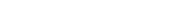 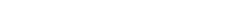 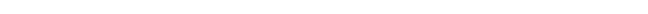 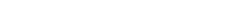 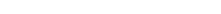 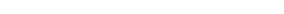 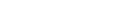 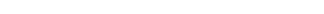 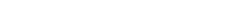 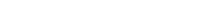 Special Directions A. Spiritual Preferences My religion  _________________________  My faith community Contact person  ______________________  I would like spiritual support □ Yes □ No □ My home □ Hospital □ Nursing home □ Other □ I do not wish to donate any of my body, organs, or tissue. 
□ I wish to donate my entire body. □ I wish to donate only the following (check all that apply): 
	□ Any organs, tissues, or body parts     □ Heart D. After-Death Care (care of my body, burial, cremation, funeral home preference) E. Additional Directions (use additional pages if necessary) Signature Date I plan to deposit this Advance Directive in the Montana End-of-Life Registry:  □Yes   □No I plan to send copies of this document to the following people or locations: Physician: Family Member: Relationship Name Name Address Address City  State Zip City State Zip Home Phone Work Phone Home Phone Work Phone Hospital: Clergy: Name Name Address Address City  State Zip City State Zip Home Phone Work Phone Page 4 of 4 